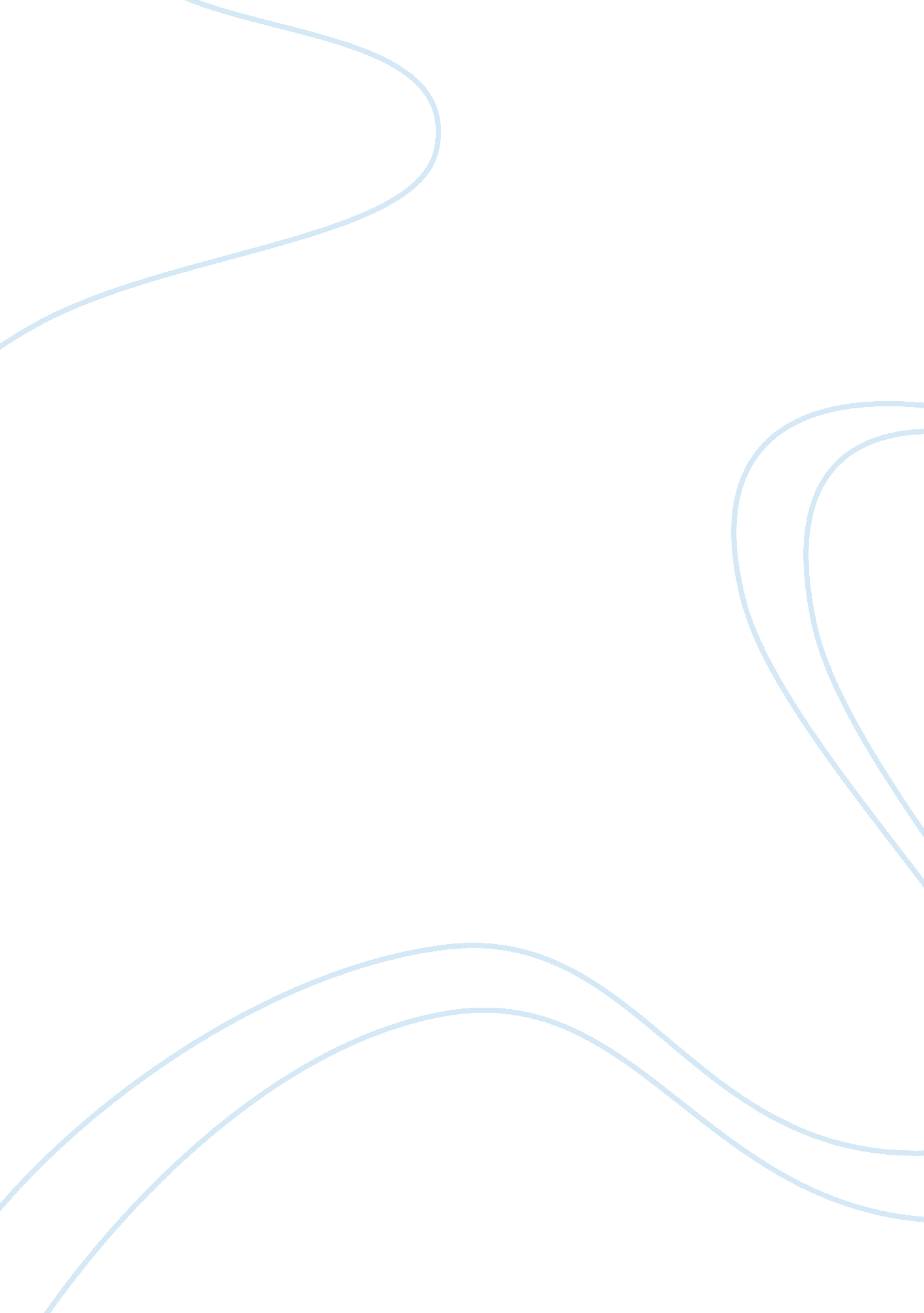 Technology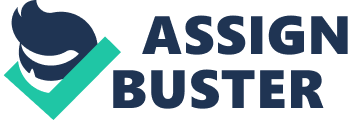 Technological s Technological s 3D Printing It is a procedure utilized to create objects as well as shapes arethree-dimensional in nature. 3D printing has become quite successful and advanced and is helping human beings in several ways (Hilton, 2000, p. 6). For example: scientists in the region of United States have started creating body parts with the assistance of 3D printing and NASA has started producing pizza with the assistance of this technology to feed the astronauts. 
E-Ink 
E-Ink is even recognized as electrophoretic ink which is paper in electronic format and is currently under the production and ownership of E Ink Corporation. This material has been transformed to create electronic displays and these displays are being used for e-readers. This technology is helping the society as it reduces its consumption of trees for paper and even provides them with a solution that consumes lower amount of battery of their e-readers. 
RFID Chips 
The RFID Chips are even recognized as radio frequency identification chips are wireless in nature and are used in replacement of bar codes as well as magnetic strips and are attached to different elements and helps in identifying those elements. These chips are being used by super stores and marts in place of barcodes and due to these chips there has been a decrease in the amount of time people spend at point of sales. 
Programmable Matter 
Programmable Matter is a term used to refer to those elements that has the ability to alter their physical outlook in a Programmable way and this matter is said to have the ability of processing huge amount of information (Fan, 2013, p. 152). The concept of programmable matter is being used to create items such as robots that can change their shape and perform various functions. These robots can help in making lives of human beings easier by performing different tasks. 
References 
Fan, C. (2013). DNA nanotechnology. Berlin: Springer. 
Hilton, P. D. & Jacobs, P. F. (2000). Rapid tooling. New York: Marcel Dekker. 